1. 	At the 2019 session of the Council, the Plenary approved the Standing Committee on Administration and Finance’s recommendation 27.9 (contained in document C19/107) as follows:The Committee recommends that the Council take note of Document C19/63(Rev.1) and that the secretariat prepare for a next session of Council a compilation of the decisions adopted by PP-18 which were captured in the Summary Records of its Plenary Meetings in particular, those decisions based on the recommendations of the Committees and Working Group of the Plenary.2. 	The table below lists the decisions which were taken by the PP-18 Plenary which were not reflected in the Basic Texts as formal Resolutions or Decisions. The table indicates the summary record and paragraph numbers, as well as the source (i.e. Committee 5), and the decision taken.3. 	The Council is invited to take note of this document.______________________Council 2021
Virtual consultation of councillors, 8-18 June 2021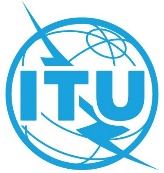 Agenda item: ADM 8Document C21/58-EAgenda item: ADM 822 February 2021Agenda item: ADM 8Original: EnglishReport by the Secretary-GeneralReport by the Secretary-GeneralCompilation of decisions captured in PP-18 summary recordsCompilation of decisions captured in PP-18 summary recordsSummaryAt the 2019 session of the Council, the Council instructed the secretariat to prepare a compilation of the decisions adopted by PP-18 which were captured in the Summary Records of its Plenary Meetings, in particular the decisions based on the recommendations of the Committees and Working Group of the Plenary. This document was originally prepared as C20/58 for submission to the 2020 session of the Council but was not reviewed.Action requiredThe Council is invited to take note of the document.___________ReferencesC19/107 (Rec. 27.9), C19/120; C20/58Summary record No.§SourceDecision16th Plenary Meeting, 1731.3Com 5 (155), Rec. 1Committee 5 recommends that the Plenary gives final approval to the conclusion of the Cooperation agreement between INTERPOL and ITU pursuant to No. 58 of the Constitution. It further recommends to instruct the General Secretariat to promptly notify the competent authorities of INTERPOL accordingly.16th Plenary Meeting, 1731.3Com 5 (155), Rec. 2Committee 5 recommends to the Plenary to approve the Document Access Policy annexed to Document C18/58 (submitted to the Conference as Document 30) with the clarifications contained in the proposal ARB/72A1/39.16th Plenary Meeting, 173, 1.3Com 5 (155), Rec. 3Committee 5 recommends that the Plenary adopts the following text:As has been discussed in multiple sessions of Council, this Plenipotentiary Conference (PP) acknowledged the need for streamlining of resolutions. The discussions included observations that multiple resolutions in all three Sectors reproduce preambular text that exists in a PP resolution. Repetition of such text among Conferences and Assemblies of the ITU causes inefficiencies and increased costs. PP is aware that some Sector resolutions integrate portions of PP resolutions. Such resolutions should not be considered as repetitious. PP instructs the secretariat to provide analysis and identify outcomes of PP and Sectoral Assemblies/Conferences, which address similar topics and submit it for consideration to RAG, TSAG, TDAG, Inter-Sector Coordination Team and Council. Member States and Sector Members are invited to use this material in their preparation to Sector Assemblies/Conferences, as appropriate. PP invites Member States, Conferences and Assemblies to support the principle of streamlining the resolutions in order to avoid repetition. Of course, resolutions dealing with subjects that are specific to a single Sector will exist as resolutions for the Sector concerned.16th Plenary Meeting, 1731.3Com 5 (155), Rec. 4Committee 5 recommends that no changes be made to Resolution 119 (Rev. Antalya, 2006). Committee 5 notes that resolves 1 of Resolution 119 (Rev. Antalya, 2006) instructs the RRB to continue to review periodically its working methods and internal processes and the Member States may wish to contribute on this matter.16th Plenary Meeting, 1731.3Com 5 (155), Rec. 5Committee 5 recommends to the Plenary to instruct the Secretary General to submit to the next Plenipotentiary Conference an information document reflecting the rights and obligations of the various categories of membership and participation in the work of ITU.16th Plenary Meeting, 173,1.3Com 5 (155), Rec. 6Committee 5 recommends that the Plenary instructs the Council to:1.	conduct a comprehensive study on possible improvements of the ITU electoral process as a whole, in particular on the need for a revision of the General Rules related to election procedures, including studies for holding hearings. It should be done taking into account the relevant documents of Council and PP-14 (for example Recommendation 8 of Committee 5 approved by the Plenary) and to take timely decisions, as appropriate;2.	amend, if necessary, the ITU Staff Regulations and Rules for appointed Staff members and the Staff Rules and Regulations for Elected Officials, to consider eliminating the need for appointed ITU staff to enter into special leave without pay when standing for election to an elected official post;3.	continue improving the PP elections online portal to allow for more interaction with, and more information about, the candidates; 4.	continue using ITU News magazine as a platform to present candidate’s positions/vision;5.	adopt standard guidelines on ethical aspects of campaign activities for future elections, based on the provisions of “Ethical aspects of certain campaign activities prior to the 2018 Plenipotentiary Conference”, as adopted by the 2018 Session of the Council, with possible improvements, as appropriate.16th Plenary Meeting, 173:1.3Com 5 (155), Rec. 7Committee 5 recommends that the Plenary adopt the following text:This Plenipotentiary Conference (PP) acknowledges the need to foster the participation of women in all ITU decision-making processes as a way to promote more women to become candidates for the elected positions of the Union in accordance with No. 154 of the ITU Constitution.Accordingly, PP instructs the Council to:1	study mechanisms towards having more women in leadership and management positions, especially in relation to the electoral process;2	conduct the work necessary for amending the specific rules of procedure for the election of the Secretary-General, the Deputy Secretary-General and the Directors of the Bureaux for the implementation of this recommendation and to present a report to the 2022 Plenipotentiary Conference,PP invites Member States to:1	encourage the participation of women in all ITU activities, and especially in the decision-making processes;2	promote and present women candidates for the posts of Secretary-General, Deputy Secretary-General, Directors of the Bureaux, and members of the Radio Regulations Board.16th Plenary Meeting, 1731.3Com 5 (155), Rec. 8PP-18 invites the World Telecommunication Standardization Assembly to review, in the context of Article 3 of the ITU Constitution, and revise, as appropriate, WTSA Resolution 1, WTSA Resolution 2, WTSA Resolution 22 and WTSA Resolution 54 to clarify the criteria for creation, participation and termination of regional groups of Study Groups, and the role of TSAG in this regard.16th Plenary Meeting, 1732.2Com 6With regard to Decision 12, the Committee had agreed to leave the decision itself unchanged but to recommend that ITU should undertake a study to identify which documents and publications it was really necessary to publish in the six languages of the Union.16th Plenary Meeting, 1732.4
and
2.13Com 62.4	The Committee had agreed to include a text in the report of the Chairman of Committee 6, which, if endorsed by the Plenary and included in the minutes thereof, would make it possible to suppress Resolution 192 (Busan, 2014) - ITU participation in memoranda of understanding with financial and/or strategic implications. 2.13	Thus, the following text was approved as a decision of the conference: “This Plenipotentiary Conference (Dubai, 2018) believes that MoUs in which ITU is a participant that have, in the view of the Secretary-General, substantial financial and/or strategic implications should only be entered into subject to Council’s prior approval.Therefore, the Secretary-General shall submit to the ordinary session of the Council for prior approval the MoUs that have substantial financial and/or strategic implications.Furthermore, a report on the other MoUs entered into by ITU during the relevant period will continue to be submitted.The Council when considering ITU’s participation in MoUs that have substantial financial and/or strategic implications shall apply the following principles:i)	that any involvement of the Secretary-General in this capacity should contribute to and be within the purposes of the Union as set forth in Article 1 of the Constitution, and within the strategic and financial plans of the Union;ii)	that Member States and Sector Members will be kept informed of the activities of ITU when it participates in MoUs that have substantial financial and/or strategic implications;iii)	that the sovereignty and rights of ITU Member States are fully respected and preserved;The activity above shall be covered within the Council’s report to the Plenipotentiary Conference on the implementation of the Strategic Plan and the activities of the Union.”